WEEKLY FOOD ALLOTMENT RECEIPTS FORM                            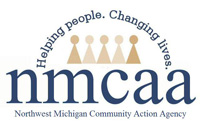 Site/Teacher: ___________________________________________    Month/Year: ____________________ Supervisor: _____________________________________________Policy: Staff will keep accurate records of food allotment and receipts. Reference HSPPS 1302.44 (b)Distribution: Scan/email receipts to the Business Office, CC Supervisor. Scan/email Weekly Food Allotment Receipts Form to your supervisor at the end of the           month following the What’s Due When requirements.9/6/23								                  EHS-HS\USDA\All 2023-2024\Weekly Food Allotment Receipts Form.docMonthly AllocationsBreakfast $ ________Breakfast $ ________AM Snack $ ________AM Snack $ ________Lunch $ _________Lunch $ _________PM Snack $ ________PM Snack $ ________$40.00 Monthly FoodExperienceExpense       BalanceExpense       BalanceExpense       Balance    Expense       Balance    Expense     Balance       Expense     Balance       Expense      BalanceExpense      BalanceExpenseDate:Vendor:Receipt Amt:Date:Vendor:Receipt Amt:Date:Vendor:Receipt Amt:Date:Vendor:Receipt Amt:Date:Vendor:Receipt Amt:Nutrition FormsExpenseExpenseExpenseExpenseCACFP Special Diet RequestCACFP Special Diet RequestCACFP Special Diet RequestCACFP Special Diet RequestCACFP Special Diet RequestCACFP Special Diet RequestFluid Milk Substitute Nutrient VerificationFluid Milk Substitute Nutrient VerificationFluid Milk Substitute Nutrient VerificationFluid Milk Substitute Nutrient VerificationFluid Milk Substitute Nutrient VerificationFluid Milk Substitute Nutrient VerificationParent Request to Provide FoodParent Request to Provide FoodParent Request to Provide FoodParent Request to Provide FoodParent Request to Provide FoodParent Request to Provide FoodHOW TO CALCULATE FOOD ALLOTMENTS Supplies: a simple calculator, a calendar, the formula below, pen and paper.The formula for one month: (# of children) times (number of days in session that month) times (the amount for meal or snack)Snack is $1.17 per child.Breakfast is $2.28 per child.Lunch is $4.25 per child.Sample calculations:18 children in session for 18 days with snacks would be:18x18x $1.17= $379.08or for a week of 4 days 18x4x $1.17= $84.2418 children in session for 18 days with breakfast would be:18x18x $2.28= $716.04or for a week of 4 days 18x4x $2.21= $159.1218 children in session 18 days for lunch:18x18x $4.25= $1,377.00Or for a week of 4 days: 18x4x $4.25= $306.00Education staff can spend up to $40.00 monthly for food experience opportunities in the classroom. Document purchase on the Weekly Food Allotment Form and follow the procedure for submitting receipts to the Business Office.If you have any questions regarding calculations, please contact Program Support.